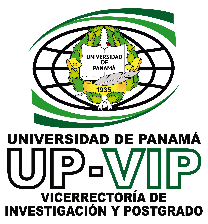 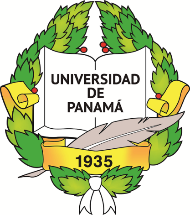 UNIVERSIDAD DE PANAMÁVICERRECTORÍA DE INVESTIGACIÓN Y POSTGRADOSISTEMAS DE ESTUDIOS DE POSTGRADOFORMULARIO DE CONSTANCIA DE PAGODA-SCn-F-019Datos generalesEn caso de transferencias realizadas por tercero, agregar datos generales de la persona o institución que realizó la transferencia.Rev.01Julio/2020Nombre completo:Número de cédula o de estudiante:Número de CelularCorreo ElectrónicoFacultad o Centro RegionalPrograma de Postgrado que cursaFecha de transferencia o de pagoMonto ConceptoMatrícula                      Abono                                                     N° de recibo_________